STEINBRENNER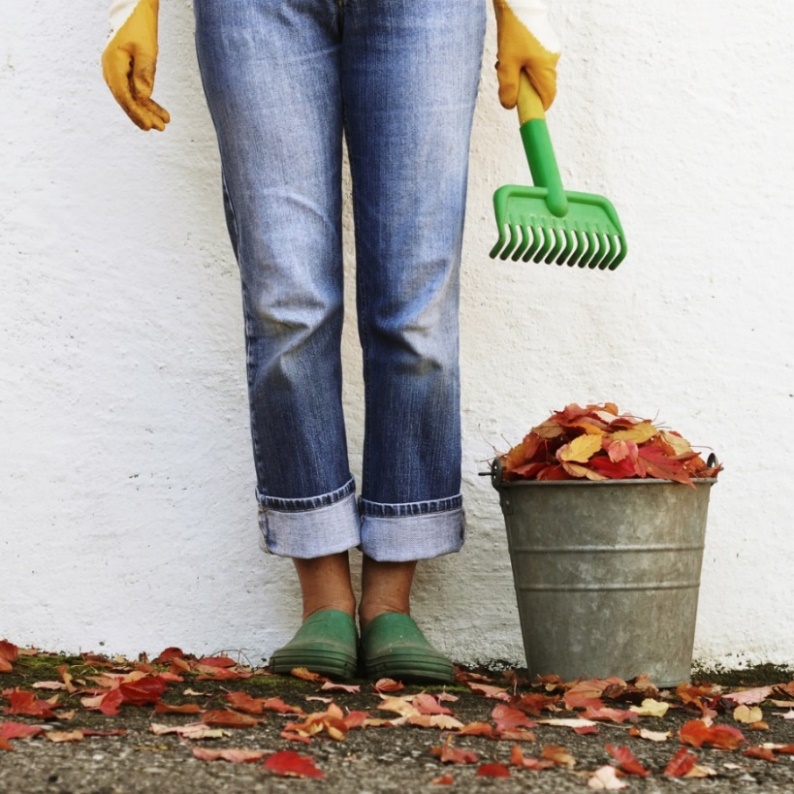 HIGH SCHOOLCAMPUSCLEAN-UPPlease join Steinbrenner High School’s PTSA for a School Campus Clean-UpSaturday, September 28 from 9:00 a.m. to NoonItems Needed:Gardening GlovesRakesGardening SheersBroomsWheel BarrelWaste BagsPlease label all itemsStudent and parent volunteers are welcome!This is an excellent opportunity to earn service hoursSponsored by Steinbrenner High School PTSAQUESTIONS?  Contact the PTSA President at GSHSPTSAPRESIDENT@GMAIL.COMSteinbrenner High School5575 W. Lutz Lake Fern RoadLutz, FL  33558Volunteers should meet at the front of the school outside the main office